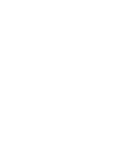 Sección 084113: ENTRADAS Y FACHADAS CON ESTRUCTURA DE ALUMINIOEsta guía de especificaciones propuesta se ha elaborado con la edición vigente del «Manual de prácticas» del Instituto de Especificaciones de Construcción (CSI) e incluye las recomendaciones del formato de secciones y de páginas de 3 partes del CSI. Además, el concepto del desarrollo y la distribución organizativa del programa MASTERSPEC de la Asociación Estadounidense de Arquitectos (AIA) han recibido reconocimiento en la elaboración de esta guía de especificaciones. Ni el CSI, la AIA , el USGBC, CSI ni la IFL dan su respaldo a fabricantes o productos específicos. La elaboración de esta guía de especificaciones presupone el uso de los documentos y formularios estándar del contrato, incluidas las  «Condiciones del contrato» publicadas por la AIA.NOTA DEL EDITOR: Las instrucciones para el editor aparecen EN ROJO. Este estilo no existe en la plantilla estándar del CSI.GENERALDocumentos relacionadosLos planos y las disposiciones generales del Contrato, incluidas las Condiciones generales y complementaria y las secciones de especificaciones de la División 01 se aplican a esta sección.ResumenEsta sección trata de las puertas de entrada de aluminio de Kawneer, con vidrio y acristaladas, y de los accesorios y componentes para puertas.Entre los tipos de puertas de entrada de aluminio de Kawneer se encuentran:NOTA DEL EDITOR: Seleccione el tipo de puerta (estrecha, mediana, ancha) con base en los requisitos del proyecto.Puerta batiente 350 IR:Montante medianoDimensiones de la cara frontal de 3-1/2" (88.9 mm)Profundidad de 1-3/4" (44.5 mm)Aplicaciones de alto tráficoPuerta batiente 500 IR :Montante anchoDimensiones de la cara frontal de 5" (127.0 mm)Profundidad de 1-3/4" (44.5 mm)Aplicaciones de alto tráficoSecciones relacionadas:NOTA DEL EDITOR: Las secciones que se enumeran a continuación están especificadas en otra parte. Sin embargo, Kawneer recomienda que una sola fuente asuma la responsabilidad de todas las secciones, como se describe en el artículo sobre garantía de calidad que figura a continuación.072700: Barreras de aire.079200: Sellantes de uniones.083213: Puertas corredizas de vidrio con estructura de aluminio.084313: Fachadas con estructura de aluminio.084329: Fachadas corredizas.084413: Muros cortina acristalados de aluminio.084433: Unidades de acristalamiento inclinado.085113: Ventanas de aluminio.086300: Claraboyas en estructura metálica.087000: Accesorios.088000: Acristalamiento.280000: Protección y seguridad electrónica.DefinicionesPara conocer la terminología y las definiciones estándar de la industria del ventanaje, consulte el Glosario de la Asociación Estadounidense de Fabricantes Arquitectónicos, 13° edición (American Architectural Manufacturers Association Glossary, AAMA AG-13).Requisitos de desempeñoDesempeño general:El sistema de puerta de entrada con estructura de aluminio deberá soportar los efectos de los siguientes requisitos de desempeño sin problemas ocasionados por defectos de fabricación, instalación y otros defectos de construcción.Cargas del viento:NOTA DEL EDITOR: presente las presiones de diseño de carga del viento en PSF (libra por pie cuadrado) e incluya el código de construcción correspondiente y el año de edición.El sistema de entrada incluirá un anclaje capaz de soportar las siguientes presiones de diseño de carga del viento:Hacia adentro: (_____) psf o (______) PaHacia fuera: (_____) psf o (______) PaLa presión de diseño se basa en el código de construcción (____), edición (____).Fuga de aire:En las puertas de entrada con bisagra de pivote o bisagra plana en posición cerrada y bloqueada, la muestra de prueba se debe ensayar de acuerdo con la norma ASTM E 283 a una presión diferencial de 1.57 psf (75 Pa) para puertas sencillas y puertas dobles.Una puerta de entrada sencilla de 3’ 0” x 7’ 0” (915 mm x 2134 mm) con marco no debe superar los 1.0 cfm/pies2.Una puerta de entrada doble de 6'- 0" x 7'-0" (1830 mm x 2134 mm) con marco no debe superar los 1.0 cfm/pies2.Resistencia al agua:Para las entradas con bisagra plana de acción sencilla o bisagra de engranaje continuo en una posición cerrada y bloqueada, la muestra de prueba se debe examinar de acuerdo con la Norma de aplicación de pruebas (TAS) 202 del Código de Construcción de Florida .A una presión diferencial de 10 psf (479 Pa) para puertas sencillas y puertas dobles, no debe ocurrir infiltración de agua.Carga uniforme:Se debe aplicar una carga de diseño de aire estático de 85 psf (4070 Pa), (65 psf (3113 Pa) para plafón laminado) en dirección positiva y negativa, de acuerdo con la prueba TAS202 del Código de Construcción de Florida y la norma ASTM E 330.No debe haber una deflexión superior a L/180 del vano de cualquier elemento estructural a la carga de diseño.Cuando la carga de la prueba estructural sea igual a 1.5 veces la carga de diseño especificada, no ocurrirá ninguna rotura de vidrio.Resultados de la prueba estructural:La fortaleza de las esquinas se debe probar siguiendo el procedimiento de prueba de carga de momento doble de Kawneer y esta prueba debe estar certificada por un laboratorio de pruebas independiente para garantizar que la soldadura cumple las especificaciones y la integridad de las esquinas [los resultados de los procedimientos de prueba y de las pruebas certificadas están disponibles por solicitud].Funcionamiento de la resistencia a los impactos de fragmentos transportados por el viento:La prueba se debe realizar conforme a la norma ASTM E1886, la información de ASTM E1996 y de TAS 201/203.Impacto de misiles grandes: en los sistemas con estructura de aluminio localizada a 30 pies (9.1 m) del suelo.Impacto de misiles pequeños: en los sistemas con estructura de aluminio localizada por encima de 30 pies (9.1 m) del suelo.Funcionamiento de la mitigación de explosiones:NOTA DEL EDITOR: Seleccione el desempeño de la mitigación de explosiones si es necesario para cumplir con los requisitos del proyecto.Se debe probar o demostrar mediante análisis para cumplir con los criterios de desempeño de ASTM F1642, GSA-TS01 y UFC 04-010.01.Para cumplir con la norma 12 para puertas exteriores y la norma 10 de UFC 04-010-01, B-3.3 para ventanas y claraboyas, las siguientes opciones están disponibles:Sección B-3.1.1 Análisis dinámicoSección B-3.1.2 PruebasSección B-3.1.3 ASTM F2248 Enfoque del diseñoAcceso forzado:Probado conforme a la norma AAMA 1304.Declaración ambiental de producto (Environmental Product Declaration, EPD).EntregablesInformación de productos:Para cada tipo de puerta de entrada con estructura de aluminio indicada, incluya:Detalles de la construcciónDescripciones de los materialesMétodos de fabricaciónDimensiones de los componentes y perfiles individualesAccesorios.AcabadosInstrucciones de instalaciónContenido reciclado:NOTA DEL EDITOR: Incluya estas especificaciones de contenido reciclado, si es necesario para cumplir con los requisitos del proyecto o para un proyecto que incluya certificaciones de Construcción Ecológica como LEED, Living Building Challenge (LBC), etc.NOTA DEL EDITOR: Si no se especifican los requisitos de contenido reciclado, se podría suministrar aluminio de primera calidad (cero contenido reciclado).Documentar que el aluminio tiene un mínimo de 50% de contenido mixto reciclado antes y después del consumo.Proporcione un documento de ejemplo que ilustre la información específica del proyecto que se proporcionará después del envío del producto.Después de que el producto se haya enviado, proporcione información sobre el contenido reciclado específico del proyecto:Indique el contenido reciclado; incluido el porcentaje de contenido reciclado antes y después del consumo por unidad de producto.Indique el valor relativo en dólares del producto con contenido reciclado en relación con el valor total en dólares del producto incluido en el proyecto.Indique el lugar de recuperación del contenido reciclado.Indique la ubicación de la planta de fabricación.Declaración ambiental de producto (Environmental Product Declaration, EPD):Incluya una EPD de extrusiones en aluminio.Planos para taller:PlanesElevacionesSeccionesDetallesAccesorios.Adjuntos a otro trabajoAutorizaciones operativasDetalles de la instalaciónMuestras de selección inicial:Proporcione muestras para las unidades con acabados de color aplicados en fábrica.Proporcione muestras de accesorios que impliquen la selección de colores.Muestras de verificación:Proporcione una muestra de verificación para la puerta de entrada con estructura de aluminio y los componentes necesarios.Informes de pruebas de productos:Proporcione informes de pruebas para cada tipo de puerta de entrada con estructura de aluminio utilizada en el proyecto.Los informes de las pruebas deben basarse en la evaluación de las pruebas integrales realizadas por una agencia de pruebas de preconstrucción calificada.Los informes de pruebas deben indicar el cumplimiento de los requisitos de desempeño.Muestra de fabricación:Proporcione una muestra de fabricación de una esquina que consista en un montante de puerta y un carril, utilizando componentes de tamaño completo y mostrando detalles de lo siguiente:AcristalamientoLista de accesorios para puertas de entrada:La lista deberá prepararla el proveedor o estar bajo su supervisión.El programa detallará la fabricación y el montaje de los herrajes de la puerta de entrada, incluyendo procedimientos y diagramas.Se debe organizar la lista final de accesorios para puertas de entrada, con las puertas, estructuras y el trabajo relacionado, para garantizar que estén los tamaños, calibres, manijas, funciones y acabados adecuados.Control de calidadCualificaciones del instalador:El técnico debe haber instalado con éxito las mismas de sistemas o similares que se requieren para el proyecto y otros proyectos de tamaño y alcance similares.Cualificaciones del fabricante:El fabricante debe ser capaz de fabricar puertas de entrada con estructuras de aluminio y fachadas que cumplan o superen los requisitos de desempeño establecidos.El fabricante debe documentar este desempeño mediante la inclusión de informes y cálculos de prueba.Límites en cuanto a proveedores:Se deben obtener las puertas de entrada con estructura de aluminio de una sola fuente y de un solo fabricante.Opciones de productos:En los planos se señalan el tamaño, los perfiles y los requisitos dimensionales de las puertas de entrada con estructura de aluminio y se basan en el sistema específico. Consulte la sección “Requisitos del producto” de la División 01. No modifique los requisitos de tamaños y dimensiones.No se deben modificar los efectos estéticos previstos, que solo los determina el arquitecto, salvo con la aprobación de este. Si se proponen modificaciones, se debe presentar una explicación completa para que el arquitecto la revise.Maquetas:maquetas de construcción para verificar las decisiones que se tomen conforme a los entregables de muestra, demostrar los efectos estéticos y establecer los estándares de calidad en cuanto a materiales y ejecución.Maqueta de construcción de los tipos de puerta de entrada batiente, en los lugares señalados en los planos.Conferencia previa a la instalación:Realice una conferencia en la obra del proyecto para cumplir con los requisitos de la sección de “Gestión y coordinación del proyecto“ de la División 01.Condiciones del proyectoMediciones de campo:Se deben verificar las dimensiones reales de la apertura de las puertas de entrada con estructura de aluminio mediante mediciones de campo antes de la fabricación, y las medidas se deben indicar en los planos de taller.Indique las medidas en los planos de taller.GarantíaPresente la garantía estándar del fabricante para que el propietario la apruebe.Período de garantía:Dos (2) años a partir de la fecha de finalización sustancial del proyecto, siempre y cuando la garantía limitada en ningún caso inicie después de seis meses de la fecha de envío del fabricante.PRODUCTOSFabricantesProducto base del diseño:Kawneer Company Inc.Las dimensiones del montante y los travesaños de la puerta de entrada __________ serán los siguientes:NOTA DEL EDITOR: Arriba: Elija el tipo de puerta (mediana o ancha) según los requisitos del proyecto e ingrese el tipo adecuado de puerta en aluminio (350 IR o 500 IR).NOTA DEL EDITOR: Abajo: Elimine los tipos de puerta en aluminio que no se aplican a este proyecto. Los tipos de puerta en aluminio que conserve en esta lista deben coincidir con los tipos de puerta en aluminio que haya conservado en la sección Resumen de este documento.Puerta batiente 350 IR:Dimensiones de la cara frontal de 3-1/2" (88.9 mm)Travesaño superior: 3-1/2" (88.9 mm)Travesaño inferior: 6-1/2" (165.1 mm)Travesaño inferior opcional: 10" (254.0 mm)Puerta batiente 500 IR :Dimensiones de la cara frontal de 5" (127.0 mm)Travesaño superior: 5" (127.0 mm)Travesaño inferior: 6-1/2" (165.1 mm)Travesaño inferior opcional: 10" (254.0 mm)Las partes principales de los elementos de la puerta deben tener un grosor nominal de 0.125” (3.2 mm).La moldura del acristalamiento debe tener un grosor de 0.05" (1.3 mm).Los empaques de acristalamiento deben ser de extrusiones elastoméricas de EPDM o de un elastómero termoplástico.El sellante de silicona estructural debe ser Dow Corning 983, 995 o Tremco Proglaze SSG.Sujeto al cumplimiento de los requisitos, deben presentar un producto similar con la siguiente información:NOTA DEL EDITOR: Suministre la siguiente información indicando alternativas aprobadas para el producto base del diseño.Fabricante: (__________)Serie: (__________)Dimensión de perfiles: (__________)Grado de desempeño: (__________)Sustituciones:Consulte la sección "Sustituciones" de la división 01 para conocer los procedimientos y requisitos de presentación.Sustituciones previas al contrato (período de licitación):se deben presentar las solicitudes por escrito diez (10) días antes de la fecha de licitación.Sustituciones posteriores al contrato (período de contratación):Se deben presentar solicitudes por escrito para evitar retrasos en la instalación y la construcción.Manual y planos de productos:se deben presentar los manuales y los planos del producto modificados para satisfacer los requisitos del proyecto específico y las condiciones del trabajo.Certificados:Se deben presentar certificados que constaten que el fabricante sustituto (1) confirma que cumple con los requisitos de las especificaciones de los criterios de desempeño del sistema de fachada, y (2) ha participado en el diseño, producción y fabricación de puertas de entrada con estructura de aluminio durante un período no inferior a diez (10) años. (Nombre de la empresa)Informes de pruebas:se deben presentar los informes de pruebas donde se verifique que se cumple con cada requisito del proyecto.Muestras:se deben presentar muestras de secciones típicas de los productos y muestras de los acabados en las dimensiones estándar del fabricante.Aceptación de sustituciones:La aprobación se realizará por escrito, ya sea como adición o modificación.La aprobación se registrará mediante una orden de cambio formal firmada por el propietario y el contratista.MaterialesExtrusiones de aluminio:La aleación y el temple deben ser los recomendados por el fabricante de la puerta de entrada con estructura de aluminio, en cuanto a fuerza, resistencia a la corrosión y aplicación del acabado requerido.El grosor del muro no debe ser inferior a 0.090” (2.3 mm) en cualquier lugar de la estructura principal y de los elementos de la hoja de la puerta.Contenido reciclado:NOTA DEL EDITOR: Incluya estas especificaciones de contenido reciclado, si es necesario para cumplir con los requisitos del proyecto o para un proyecto que incluya certificaciones de Construcción Ecológica como LEED, Living Building Challenge (LBC), etc.NOTA DEL EDITOR: Si no se especifican los requisitos de contenido reciclado, se podría suministrar aluminio de primera calidad (cero contenido reciclado).debe tener como mínimo un 50 % de mezcla de contenido reciclado antes y después del consumo.Indique el contenido reciclado; incluido el porcentaje de contenido reciclado antes y después del consumo por unidad de producto.Indique el valor relativo en dólares del producto con contenido reciclado en relación con el valor total en dólares del producto incluido en el proyecto.Indique el lugar de recuperación del contenido reciclado.Indique la ubicación de la planta de fabricación.Elementos de sujeción:los materiales de aluminio, de acero inoxidable no magnético y otros no deben ser corrosivos y deben ser compatibles con los elementos de aluminio, molduras, herrajes, anclajes y otros componentes.Anclajes, sujetadores y accesorios:estos elementos de aluminio, acero inoxidable no magnético, o acero o hierro recubierto de zinc deben cumplir con las condiciones de trabajo severas (SC 3) de la norma ASTM B 633 u otros revestimientos de zinc adecuados.Los anclajes, sujetadores y accesorios deberán proporcionar la fuerza suficiente para soportar la presión de diseño indicada.Elementos de refuerzo:estos elementos de aluminio, acero inoxidable no magnético o acero niquelado/cromado deben cumplir con las condiciones de trabajo severas (SC 3) de la norma ASTM B 456, u otros revestimientos de hierro o acero recubierto de zinc que cumplan con condiciones de trabajo severas (SC 3) de la norma ASTM B 633, u otro revestimiento de zinc adecuado.Los elementos de refuerzo deben proporcionar la fuerza suficiente para soportar la presión de diseño indicada.Sello contra humedad:Se debe suministrar un burlete con aleta o aletas de barrera integrales de lámina de polipropileno semirrígido o un material revestido de polipropileno.De conformidad con la norma AAMA 701/702.Sistema estructural de fachadaEstructura de la puerta de entrada principal:Trifab® VersaGlaze® 450/451/451TIR500/501IR501UT/IR501TTrifab® VersaGlaze® 601/601TSin ménsulas ni refuerzos:deben ser de aluminio de alta resistencia, según el estándar del fabricante, con calzas no ferrosas resistentes a las manchas para alinear los componentes del sistema.Elementos de sujeción y accesorios:los elementos de sujeción y accesorios deben ser resistentes a la corrosión, a las manchas y a la decoloración y compatibles con los materiales adyacentes.Cuando estén expuestos, deberán ser de acero inoxidable.Anclajes perimetrales:cuando se usen anclajes de acero, debe haber un aislamiento entre el material de acero y el de aluminio para evitar la corrosión galvánica.Embalaje, transporte, manipulación y descarga:los materiales se entregarán en los empaques originales del fabricante, sin abrir y sin daños, con las etiquetas de identificación intactas.Almacenamiento y protección:cuando se almacenen, los materiales deben protegerse de las condiciones meteorológicas perjudiciales.Se deben evitar daños cuando se manipulen los materiales y componentes.Los materiales de la fachada se deben proteger contra los daños que puedan producir otros elementos, las actividades de construcción y otros peligros antes, durante y después de la instalación.AcristalamientoAcristalamiento según las especificaciones de la sección «Acristalamiento» de la División 08.Vidrio:Plafón laminado de 9/16” con entrecapa PVB de 0.090" (2.3 mm)Plafón laminado de 9/16” con entrecapa Solutia Vanceva de 0.075" (1.9 mm) o Dupont SGP de 0.090" (2.3 mm)Empaques de acristalamiento:Deben ser de tipos de compresión estándar del fabricante.Goma EPDM extruida reemplazable.Espaciadores y bloques de apoyo:deben ser del tipo elastomérico estándar del fabricante.AccesoriosRequisitos generales de accesorios:Se deben suministrar los accesorios estándar del fabricante.Se deben suministrar los accesorios estándar del fabricante hechos de aluminio, acero inoxidable u otro material resistente a la corrosión compatible con el aluminio.Estos deben funcionar sin problema, brindar un cierre hermético y bloquear de manera segura las puertas de entrada con estructura de aluminio.Accesorios estándar:NOTA DEL EDITOR: Consulte más adelante los accesorios específicos para cada tipo de puerta. Con el fin de garantizar la responsabilidad y la coordinación oportuna de una sola fuente, la empresa Kawneer recomienda incluir en esta sección los requisitos de accesorios para acabados. Si es necesario suministrar estos requisitos en la sección “accesorios para acabados” de las especificaciones, se debe incluir la siguiente declaración: “El proveedor de los accesorios para acabados será responsable de suministrar los accesorios físicos al fabricante de las puertas antes de la fabricación, y de coordinar los requisitos de entrega de los accesorios con el fabricante de los accesorios, el contratista general y el fabricante de las puertas para garantizar que no haya retrasos en el proyecto de construcción”.Burlete:Las uniones de montantes en puertas dobles deberá tener una moldura ajustable donde se utilicen burletes de felpa con aletas poliméricas.La protección de puertas y marcos con bisagras de pivote de acción sencilla o bisagras planas (sencillas o dobles) se compondrá de un elastómero termoplástico de forma tubular con refuerzo polimérico semirrígido.Burletes cepillo:Burlete cepillo de EPDM en extrusión de aluminio aplicado en la superficie interior expuesta del travesaño inferior con sujetadores ocultos (es necesario aprobar las pruebas específicas de desempeño).Umbral:Aluminio extruidoUna pieza por puertaSuperficie acanalada4. Bisagras de pivote: (__________)Bisagra plana: (__________)Bisagra continua: (__________)Manijas: (__________) estiloBarra antipánico: (__________)NOTA DEL EDITOR: Seleccione una barra antipánico de la lista de opciones a continuación. Elimine barras antipánico que no se aplican a este proyecto.Barra antipánico con varilla oculta Kawneer® 1686Barra antipánico con varilla oculta Paneline®Barra antipánico con varilla oculta Adams Rite G86Barra antipánico con varilla oculta Calibre 9100Barra antipánico con varilla oculta Falcon HH1690Barra antipánico con varilla oculta Jackson 2080Barra antipánico con varilla oculta Sargent 8400ADBarra antipánico con varilla oculta Von Duprin HH9947Brazo de cierre: (__________)Brazo de cierre de superficie u oculto.Brazo de cierre oculto solo con subestructuras Trifab® VG 450 (centro) y 1600 Wall sin dintel ni luz lateral.Cerradura de seguridad/cerrojo dormido:NOTA DEL EDITOR: Seleccione una cerradura de la lista de opciones a continuación. Elimine las cerraduras que no se aplican a este proyecto.Cerradura MS 1850A con bloqueo de tres puntos en montante activo y cerrojos embutidos dobles contra huracanesCerradura de dos puntos Adams Rite 2180MS 1850A con cerrojos embutidos 1871 operados con cilindroCilindros/Cierre giratorio: Estándar de KawneerProtector de cilindro: Estándar de KawneerAccesorios de control de acceso para puertas de entrada:NOTA DEL EDITOR: La siguiente lista de accesorios se debe utilizar para especificar la barra antipánico con varilla oculta paneline™ mel u otros elementos electrónicos de seguridad.Teclado independiente:Teclado AC-G43 (estándar de Kawneer)Teclado independiente con lector de tarjetas de proximidad opcional:Teclado/Lector AC-G44 (Nota: tarjetas de proximidad no incluidas.)Tarjetas de proximidadBarra antipánico :Kawneer Paneline® MELFuente de alimentación de la barra antipánico:SP-2000:Requerido para Paneline® MELUna por puerta dobleMáximo 2 puertas por fuente de alimentaciónTransferencia de potencia (__________):Una por barra antipánico EL necesaria para el control de acceso.Elija de la lista a continuación:EPT (transferencia de potencia eléctrica) (la EPT se usa en bisagras de engranaje continuas)Bisagra de pivote intermedia ELBisagra plana ELBotón interior de liberaciónDiagrama de cableado punto a punto.FabricaciónLas puertas de entrada acristaladas con estructura de aluminio se deben fabricar según los tamaños indicados.Se debe incluir un sistema completo para el ensamble de los componentes y el anclaje de las puertas.Requisitos de fabricación:Se deben fabricar puertas acristaladas con estructura de aluminio que se puedan volver a acristalar sin desarmar la estructura perimetral.La estructura de las esquinas de las puertas:Sujeción mecánica con clipSoldadura de tapón de penetración profunda SIGMASoldaduras en ángulo de 1-1/8" (29 mm) dentro y fuera de las cuatro esquinasLos topes de acristalamiento deben ser de gancho con empaques de EPDM reforzados con cordón no elástico.Construcción conjunta:Las uniones y esquinas se deben ajustar y asegurar de forma precisa.Las uniones deben parecer una línea fina.Los componentes internos se deben elaborar con refuerzo interno para los accesorios de la puerta.Los elementos de sujeción y conexión se deben disponer de manera tal que queden ocultos a la vista.Burlete:Se deben suministrar burletes fijados en las ranuras extruidas en paneles o marcos de puertas, como se indique en los planos y la información del fabricante.Acabados de aluminioLas denominaciones de acabados con el prefijo AA cumplen con el sistema establecido por la Asociación de Aluminio para los acabados de aluminio designados.Acabados de fábrica:Kawneer Permanodic® AA-M10C21A44 / AA-M45C22A44, AAMA 611, revestimiento anódico de color de clase arquitectónica I (color __________).Kawneer Permanodic® AA-M10C21A41 / AA-M45C22A41, AAMA 611, revestimiento anódico transparente de clase arquitectónica I (color #14 transparente) (opcional).Kawneer Permanodic® AA-M10C21A31, AAMA 611, revestimiento anódico transparente de clase arquitectónica II (color #17 transparente) (estándar).Kawneer Permafluor™ (70% de PVDF), AAMA 2605, revestimiento de fluoropolímero (color __________).Kawneer Permadize® (50% de PVDF), AAMA 2604, revestimiento de fluoropolímero (color __________).Kawneer Permacoat™ AAMA 2604, revestimiento en polvo (color __________).Otros: Fabricante ____________ Tipo ____________ (Color __________).EJECUCIÓNExamenCon el técnico presente, examine las aberturas, los sustratos, el soporte estructural, el anclaje y las condiciones para el cumplimiento de los requisitos de tolerancias de instalación y otras condiciones que afectan al rendimiento del trabajo:Verifique las dimensiones de apertura aproximada.Verifique la nivelación de la placa del alféizar.Verifique las autorizaciones operativas.Se deben revisar tapajuntas, retardadores de vapor, barreras climáticas y de agua, y otros componentes integrados a fin de lograr una instalación coordinada.Superficies de mampostería:deben estar secas a la vista y no deben tener exceso de mortero, arena u otros escombros.Paredes con estructura de madera:deben estar secas, limpias, en buen estado, bien aseguradas con clavos, sin vacíos ni uniones desalineadas.Se debe verificar que las cabezas de los clavos están a ras con las superficies en la abertura y a 3 pulgadas (76.2 mm) de la abertura.Superficies metálicas:Las superficies metálicas deben estar secas y limpias (sin grasa, aceite, suciedad, óxido, corrosión y escoria de soldadura).Asegúrese de que las superficies de metal no tengan bordes afilados ni equidistancias en las uniones.Continúe con la instalación solo después de corregir las condiciones insatisfactorias.INSTALACIÓNSe deben seguir los planos, planos de taller e instrucciones escritas del fabricante para la instalación de puertas de entrada con estructura de aluminio, puertas, herrajes, accesorios y otros componentes.Las puertas de entrada con estructura de aluminio se deben instalar:Estén nivelados, a plomo, a la misma altura y según alineaciones.No tengan distorsión ni impidan el movimiento térmico.Estén anclados de forma segura en su lugar al soporte estructural.Estén en relación adecuada con el tapajuntas de la pared y otras construcciones adyacentes.El umbral se debe asentar en un lecho de sellante, como se indica, para que la estructura sea a prueba de la intemperie.Las superficies de aluminio y de otros materiales corrosibles se deben separar de las fuentes de corrosión o de acción electrolítica en los puntos de contacto con otros materiales.Control de calidad en campoServicios de campo del fabricante:Si el propietario lo solicita por escrito, un representante de servicios de campo del fabricante visitará la obra periódicamente.Ajuste, limpieza y protecciónAjuste: No aplica.Protección:las superficies acabadas de los productos instalados deben protegerse contra daños durante la construcción.Limpieza:Se deben evitar daños en los revestimientos de protección y los acabados.Los vidrios y superficies de aluminio se deben limpiar inmediatamente después de instalarlos.Se deben cumplir las recomendaciones de limpieza final y mantenimiento del fabricante.Se deben retirar las etiquetas no permanentes y limpiar las superficies.Se debe retirar el exceso de sellante, materiales de acristalamiento, suciedad y otras sustancias.Los vidrios rotos, astillados, agrietados, rayados o dañados se deben retirar y reemplazar durante el período de construcción.Hay que retirar los escombros del lugar del proyecto y desecharlos conforme a los requisitos legales.Fin de Sección 084113Observaciones y exenciones de responsabilidadLas leyes y los códigos de construcción y seguridad que rigen el diseño y uso de los productos de Kawneer, como entradas, ventanas y muros cortina acristalados, varían ampliamente. Kawneer no controla la selección de las configuraciones de los productos, el equipo de soporte físico ni de los materiales de acristalamiento y, por lo tanto, no asume responsabilidad alguna por ello. Es responsabilidad del propietario, el prescriptor, el arquitecto, el contratista general, el instalador y el fabricante/transformador, ser coherente con su función para determinar cuáles son los materiales adecuados para un proyecto, en estricto cumplimiento de todos los códigos y reglamentos de construcción nacionales, regionales y locales.Kawneer se reserva el derecho de modificar la configuración sin previo aviso cuando ello se considere necesario para mejorar los productos.La información contenida en este documento o relativa al mismo, está destinada únicamente para que sea evaluada por personas técnicamente capacitadas, y cualquier uso que se haga de ella es bajo su propia discreción y riesgo. Dicha información se considera confiable, pero Kawneer no tendrá responsabilidad o culpa alguna por los resultados obtenidos o daños causados por dicho uso.Esta guía de especificaciones la debe usar la persona calificada a cargo de determinar las condiciones de la construcción. La guía de especificaciones no se debe interpretar al pie de la letra como una especificación del proyecto, sin las modificaciones según el uso previsto específico. Esta guía de especificaciones se debe usar conforme a los procedimientos de cada empresa de diseño y a los requisitos particulares del proyecto de construcción.Kawneer no otorga licencias en virtud de, y no tendrá responsabilidad o culpa alguna por la violación de, cualquier patente o derecho de propietario. Nada de lo dispuesto en el presente documento habrá de interpretarse como una garantía o aval de Kawneer, y las únicas garantías aplicables serán las que se encuentran establecidas bajo el reconocimiento de Kawneer o en cualquier documento de garantía impreso expedido por Kawneer. Se puede renunciar a lo antes mencionado o modificarlo únicamente por escrito por un funcionario de Kawneer.© 2011, Kawneer Company, Inc.